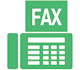 外 来 予 約 ・ 検 査 予 約 申 込 書　　　　　　　　　　　　　　　　　　　　　　　　　　　　　　　　　　　　　　　　 申込日　　　　年　　　月　　　日水戸済生会総合病院水戸済生会総合病院水戸済生会総合病院水戸済生会総合病院水戸済生会総合病院水戸済生会総合病院水戸済生会総合病院水戸済生会総合病院水戸済生会総合病院水戸済生会総合病院水戸済生会総合病院医療機関名医療機関名医療機関名医療機関名医療機関名　　医師名　　医師名　　医師名　　医師名　　医師名科医師名医師名医師名医師名　　　TEL　　　TEL　　　TEL　　　TEL　　　TEL　医師を指定されない場合は、診療科のみご記入ください　医師を指定されない場合は、診療科のみご記入ください　医師を指定されない場合は、診療科のみご記入ください　医師を指定されない場合は、診療科のみご記入ください　医師を指定されない場合は、診療科のみご記入ください　医師を指定されない場合は、診療科のみご記入ください　医師を指定されない場合は、診療科のみご記入ください　医師を指定されない場合は、診療科のみご記入ください　医師を指定されない場合は、診療科のみご記入ください　医師を指定されない場合は、診療科のみご記入ください　医師を指定されない場合は、診療科のみご記入ください　　　 FAX　　　 FAX　　　 FAX　　　 FAX　　　 FAX水戸済生会総合病院　受診歴　：　無 ・ 有（ID　　　　　　　　　　　　　　　　　）水戸済生会総合病院　受診歴　：　無 ・ 有（ID　　　　　　　　　　　　　　　　　）水戸済生会総合病院　受診歴　：　無 ・ 有（ID　　　　　　　　　　　　　　　　　）水戸済生会総合病院　受診歴　：　無 ・ 有（ID　　　　　　　　　　　　　　　　　）水戸済生会総合病院　受診歴　：　無 ・ 有（ID　　　　　　　　　　　　　　　　　）水戸済生会総合病院　受診歴　：　無 ・ 有（ID　　　　　　　　　　　　　　　　　）水戸済生会総合病院　受診歴　：　無 ・ 有（ID　　　　　　　　　　　　　　　　　）水戸済生会総合病院　受診歴　：　無 ・ 有（ID　　　　　　　　　　　　　　　　　）水戸済生会総合病院　受診歴　：　無 ・ 有（ID　　　　　　　　　　　　　　　　　）水戸済生会総合病院　受診歴　：　無 ・ 有（ID　　　　　　　　　　　　　　　　　）水戸済生会総合病院　受診歴　：　無 ・ 有（ID　　　　　　　　　　　　　　　　　）水戸済生会総合病院　受診歴　：　無 ・ 有（ID　　　　　　　　　　　　　　　　　）水戸済生会総合病院　受診歴　：　無 ・ 有（ID　　　　　　　　　　　　　　　　　）水戸済生会総合病院　受診歴　：　無 ・ 有（ID　　　　　　　　　　　　　　　　　）水戸済生会総合病院　受診歴　：　無 ・ 有（ID　　　　　　　　　　　　　　　　　）水戸済生会総合病院　受診歴　：　無 ・ 有（ID　　　　　　　　　　　　　　　　　）水戸済生会総合病院　受診歴　：　無 ・ 有（ID　　　　　　　　　　　　　　　　　）水戸済生会総合病院　受診歴　：　無 ・ 有（ID　　　　　　　　　　　　　　　　　）水戸済生会総合病院　受診歴　：　無 ・ 有（ID　　　　　　　　　　　　　　　　　）水戸済生会総合病院　受診歴　：　無 ・ 有（ID　　　　　　　　　　　　　　　　　）水戸済生会総合病院　受診歴　：　無 ・ 有（ID　　　　　　　　　　　　　　　　　） ふりがな ふりがな男 ・ 女生年月日生年月日生年月日生年月日生年月日（ 大・昭・平・令 ）　　　　年　　　月　　　日　（　　　　才）（ 大・昭・平・令 ）　　　　年　　　月　　　日　（　　　　才）（ 大・昭・平・令 ）　　　　年　　　月　　　日　（　　　　才）（ 大・昭・平・令 ）　　　　年　　　月　　　日　（　　　　才）（ 大・昭・平・令 ）　　　　年　　　月　　　日　（　　　　才）（ 大・昭・平・令 ）　　　　年　　　月　　　日　（　　　　才）（ 大・昭・平・令 ）　　　　年　　　月　　　日　（　　　　才）（ 大・昭・平・令 ）　　　　年　　　月　　　日　（　　　　才）（ 大・昭・平・令 ）　　　　年　　　月　　　日　（　　　　才） 患者氏名 患者氏名男 ・ 女生年月日生年月日生年月日生年月日生年月日　必ずご記入ください　必ずご記入ください　必ずご記入ください　必ずご記入ください　必ずご記入ください　必ずご記入ください　必ずご記入ください　必ずご記入ください　必ずご記入ください 患者氏名 患者氏名男 ・ 女　TEL　TEL　TEL　TEL　TEL A D L A D L　自立　・　要介助　・　全介助　自立　・　要介助　・　全介助　自立　・　要介助　・　全介助　自立　・　要介助　・　全介助　自立　・　要介助　・　全介助　自立　・　要介助　・　全介助　認 知 症　認 知 症　認 知 症　認 知 症　認 知 症　認 知 症　無　・　有（　　　　　　　　　　　　　　）　不明　無　・　有（　　　　　　　　　　　　　　）　不明　無　・　有（　　　　　　　　　　　　　　）　不明　無　・　有（　　　　　　　　　　　　　　）　不明　無　・　有（　　　　　　　　　　　　　　）　不明　無　・　有（　　　　　　　　　　　　　　）　不明　無　・　有（　　　　　　　　　　　　　　）　不明 難　聴 難　聴　無　・　有（　　　　　　　　　　　　　　）　無　・　有（　　　　　　　　　　　　　　）　無　・　有（　　　　　　　　　　　　　　）　無　・　有（　　　　　　　　　　　　　　）　無　・　有（　　　　　　　　　　　　　　）　無　・　有（　　　　　　　　　　　　　　）　視力低下　視力低下　視力低下　視力低下　視力低下　視力低下　無　・　有（　　　　　　　　　　　　　　）　不明　無　・　有（　　　　　　　　　　　　　　）　不明　無　・　有（　　　　　　　　　　　　　　）　不明　無　・　有（　　　　　　　　　　　　　　）　不明　無　・　有（　　　　　　　　　　　　　　）　不明　無　・　有（　　　　　　　　　　　　　　）　不明　無　・　有（　　　　　　　　　　　　　　）　不明 酸素使用 酸素使用　無　・　有（　　　　　　　　　　　　　　）　無　・　有（　　　　　　　　　　　　　　）　無　・　有（　　　　　　　　　　　　　　）　無　・　有（　　　　　　　　　　　　　　）　無　・　有（　　　　　　　　　　　　　　）　無　・　有（　　　　　　　　　　　　　　）　精神疾患　精神疾患　精神疾患　精神疾患　精神疾患　精神疾患　無　・　有（　　　　　　　　　　　　　　）　不明　無　・　有（　　　　　　　　　　　　　　）　不明　無　・　有（　　　　　　　　　　　　　　）　不明　無　・　有（　　　　　　　　　　　　　　）　不明　無　・　有（　　　　　　　　　　　　　　）　不明　無　・　有（　　　　　　　　　　　　　　）　不明　無　・　有（　　　　　　　　　　　　　　）　不明 特異体質（過敏症）等 特異体質（過敏症）等 特異体質（過敏症）等　無　・　有（　　　　　　　 　　 ）　無　・　有（　　　　　　　 　　 ）　無　・　有（　　　　　　　 　　 ）　無　・　有（　　　　　　　 　　 ）　無　・　有（　　　　　　　 　　 ） 来院方法 来院方法 来院方法　救急車　・　救急車以外　救急車　・　救急車以外　救急車　・　救急車以外　救急車　・　救急車以外　救急車　・　救急車以外　病院到着時 ストレッチャー　病院到着時 ストレッチャー　病院到着時 ストレッチャー　病院到着時 ストレッチャー　病院到着時 ストレッチャー　病院到着時 ストレッチャー　病院到着時 ストレッチャー　病院到着時 ストレッチャー　病院到着時 ストレッチャー　病院到着時 ストレッチャー　要　・　不要　要　・　不要　要　・　不要 希望日 希望日　無　・　有（　　　　　　　　　　　　　　　　　　　）　無　・　有（　　　　　　　　　　　　　　　　　　　）　無　・　有（　　　　　　　　　　　　　　　　　　　）　無　・　有（　　　　　　　　　　　　　　　　　　　）　無　・　有（　　　　　　　　　　　　　　　　　　　）　無　・　有（　　　　　　　　　　　　　　　　　　　）　無　・　有（　　　　　　　　　　　　　　　　　　　）　無　・　有（　　　　　　　　　　　　　　　　　　　）　無　・　有（　　　　　　　　　　　　　　　　　　　）　無　・　有（　　　　　　　　　　　　　　　　　　　）　無　・　有（　　　　　　　　　　　　　　　　　　　）都合の悪い日都合の悪い日都合の悪い日都合の悪い日 傷病名（症状） 傷病名（症状）今回のご依頼□　診療依頼　　□　検査依頼（ 内視鏡 ・ その他 ） □　画像診断（ MRI ・ RI ・ CT ・超音波 ）　単純 ・ 造影　　※ 読影（　有　・　無　）　CD-R希望（　有　・　無　）□　診療依頼　　□　検査依頼（ 内視鏡 ・ その他 ） □　画像診断（ MRI ・ RI ・ CT ・超音波 ）　単純 ・ 造影　　※ 読影（　有　・　無　）　CD-R希望（　有　・　無　）□　診療依頼　　□　検査依頼（ 内視鏡 ・ その他 ） □　画像診断（ MRI ・ RI ・ CT ・超音波 ）　単純 ・ 造影　　※ 読影（　有　・　無　）　CD-R希望（　有　・　無　）□　診療依頼　　□　検査依頼（ 内視鏡 ・ その他 ） □　画像診断（ MRI ・ RI ・ CT ・超音波 ）　単純 ・ 造影　　※ 読影（　有　・　無　）　CD-R希望（　有　・　無　）□　診療依頼　　□　検査依頼（ 内視鏡 ・ その他 ） □　画像診断（ MRI ・ RI ・ CT ・超音波 ）　単純 ・ 造影　　※ 読影（　有　・　無　）　CD-R希望（　有　・　無　）□　診療依頼　　□　検査依頼（ 内視鏡 ・ その他 ） □　画像診断（ MRI ・ RI ・ CT ・超音波 ）　単純 ・ 造影　　※ 読影（　有　・　無　）　CD-R希望（　有　・　無　）□　診療依頼　　□　検査依頼（ 内視鏡 ・ その他 ） □　画像診断（ MRI ・ RI ・ CT ・超音波 ）　単純 ・ 造影　　※ 読影（　有　・　無　）　CD-R希望（　有　・　無　）□　診療依頼　　□　検査依頼（ 内視鏡 ・ その他 ） □　画像診断（ MRI ・ RI ・ CT ・超音波 ）　単純 ・ 造影　　※ 読影（　有　・　無　）　CD-R希望（　有　・　無　）□　診療依頼　　□　検査依頼（ 内視鏡 ・ その他 ） □　画像診断（ MRI ・ RI ・ CT ・超音波 ）　単純 ・ 造影　　※ 読影（　有　・　無　）　CD-R希望（　有　・　無　）□　診療依頼　　□　検査依頼（ 内視鏡 ・ その他 ） □　画像診断（ MRI ・ RI ・ CT ・超音波 ）　単純 ・ 造影　　※ 読影（　有　・　無　）　CD-R希望（　有　・　無　）□　診療依頼　　□　検査依頼（ 内視鏡 ・ その他 ） □　画像診断（ MRI ・ RI ・ CT ・超音波 ）　単純 ・ 造影　　※ 読影（　有　・　無　）　CD-R希望（　有　・　無　）□　診療依頼　　□　検査依頼（ 内視鏡 ・ その他 ） □　画像診断（ MRI ・ RI ・ CT ・超音波 ）　単純 ・ 造影　　※ 読影（　有　・　無　）　CD-R希望（　有　・　無　）□　診療依頼　　□　検査依頼（ 内視鏡 ・ その他 ） □　画像診断（ MRI ・ RI ・ CT ・超音波 ）　単純 ・ 造影　　※ 読影（　有　・　無　）　CD-R希望（　有　・　無　）□　診療依頼　　□　検査依頼（ 内視鏡 ・ その他 ） □　画像診断（ MRI ・ RI ・ CT ・超音波 ）　単純 ・ 造影　　※ 読影（　有　・　無　）　CD-R希望（　有　・　無　）□　診療依頼　　□　検査依頼（ 内視鏡 ・ その他 ） □　画像診断（ MRI ・ RI ・ CT ・超音波 ）　単純 ・ 造影　　※ 読影（　有　・　無　）　CD-R希望（　有　・　無　）□　診療依頼　　□　検査依頼（ 内視鏡 ・ その他 ） □　画像診断（ MRI ・ RI ・ CT ・超音波 ）　単純 ・ 造影　　※ 読影（　有　・　無　）　CD-R希望（　有　・　無　）□　診療依頼　　□　検査依頼（ 内視鏡 ・ その他 ） □　画像診断（ MRI ・ RI ・ CT ・超音波 ）　単純 ・ 造影　　※ 読影（　有　・　無　）　CD-R希望（　有　・　無　）□　診療依頼　　□　検査依頼（ 内視鏡 ・ その他 ） □　画像診断（ MRI ・ RI ・ CT ・超音波 ）　単純 ・ 造影　　※ 読影（　有　・　無　）　CD-R希望（　有　・　無　）□　診療依頼　　□　検査依頼（ 内視鏡 ・ その他 ） □　画像診断（ MRI ・ RI ・ CT ・超音波 ）　単純 ・ 造影　　※ 読影（　有　・　無　）　CD-R希望（　有　・　無　）□　診療依頼　　□　検査依頼（ 内視鏡 ・ その他 ） □　画像診断（ MRI ・ RI ・ CT ・超音波 ）　単純 ・ 造影　　※ 読影（　有　・　無　）　CD-R希望（　有　・　無　）今回のご依頼【依頼内容】（または、診療情報提供書を添付してください。※消化器内科依頼は必ず診療情報提供書を添付してください。）【お判りになる場合は下記ご記入ください】【依頼内容】（または、診療情報提供書を添付してください。※消化器内科依頼は必ず診療情報提供書を添付してください。）【お判りになる場合は下記ご記入ください】【依頼内容】（または、診療情報提供書を添付してください。※消化器内科依頼は必ず診療情報提供書を添付してください。）【お判りになる場合は下記ご記入ください】【依頼内容】（または、診療情報提供書を添付してください。※消化器内科依頼は必ず診療情報提供書を添付してください。）【お判りになる場合は下記ご記入ください】【依頼内容】（または、診療情報提供書を添付してください。※消化器内科依頼は必ず診療情報提供書を添付してください。）【お判りになる場合は下記ご記入ください】【依頼内容】（または、診療情報提供書を添付してください。※消化器内科依頼は必ず診療情報提供書を添付してください。）【お判りになる場合は下記ご記入ください】【依頼内容】（または、診療情報提供書を添付してください。※消化器内科依頼は必ず診療情報提供書を添付してください。）【お判りになる場合は下記ご記入ください】【依頼内容】（または、診療情報提供書を添付してください。※消化器内科依頼は必ず診療情報提供書を添付してください。）【お判りになる場合は下記ご記入ください】【依頼内容】（または、診療情報提供書を添付してください。※消化器内科依頼は必ず診療情報提供書を添付してください。）【お判りになる場合は下記ご記入ください】【依頼内容】（または、診療情報提供書を添付してください。※消化器内科依頼は必ず診療情報提供書を添付してください。）【お判りになる場合は下記ご記入ください】【依頼内容】（または、診療情報提供書を添付してください。※消化器内科依頼は必ず診療情報提供書を添付してください。）【お判りになる場合は下記ご記入ください】【依頼内容】（または、診療情報提供書を添付してください。※消化器内科依頼は必ず診療情報提供書を添付してください。）【お判りになる場合は下記ご記入ください】【依頼内容】（または、診療情報提供書を添付してください。※消化器内科依頼は必ず診療情報提供書を添付してください。）【お判りになる場合は下記ご記入ください】【依頼内容】（または、診療情報提供書を添付してください。※消化器内科依頼は必ず診療情報提供書を添付してください。）【お判りになる場合は下記ご記入ください】【依頼内容】（または、診療情報提供書を添付してください。※消化器内科依頼は必ず診療情報提供書を添付してください。）【お判りになる場合は下記ご記入ください】【依頼内容】（または、診療情報提供書を添付してください。※消化器内科依頼は必ず診療情報提供書を添付してください。）【お判りになる場合は下記ご記入ください】【依頼内容】（または、診療情報提供書を添付してください。※消化器内科依頼は必ず診療情報提供書を添付してください。）【お判りになる場合は下記ご記入ください】【依頼内容】（または、診療情報提供書を添付してください。※消化器内科依頼は必ず診療情報提供書を添付してください。）【お判りになる場合は下記ご記入ください】【依頼内容】（または、診療情報提供書を添付してください。※消化器内科依頼は必ず診療情報提供書を添付してください。）【お判りになる場合は下記ご記入ください】【依頼内容】（または、診療情報提供書を添付してください。※消化器内科依頼は必ず診療情報提供書を添付してください。）【お判りになる場合は下記ご記入ください】今回のご依頼　造影剤使用の場合　　　BUN　　　　　mg/dl　　　Cr　　　　　　mg/dl　（検査日　　　　月　　　日）　内視鏡術前検査　　　　TPHA（　　　　　）　HBsAg（　　　　）　HCV Ab（　　　　）　鎮痙剤注射　　　　　　ブスコパン　可　・　不可　　不可の理由（　　　　　　　　　　　　　　　　　　）　不明　造影剤使用の場合　　　BUN　　　　　mg/dl　　　Cr　　　　　　mg/dl　（検査日　　　　月　　　日）　内視鏡術前検査　　　　TPHA（　　　　　）　HBsAg（　　　　）　HCV Ab（　　　　）　鎮痙剤注射　　　　　　ブスコパン　可　・　不可　　不可の理由（　　　　　　　　　　　　　　　　　　）　不明　造影剤使用の場合　　　BUN　　　　　mg/dl　　　Cr　　　　　　mg/dl　（検査日　　　　月　　　日）　内視鏡術前検査　　　　TPHA（　　　　　）　HBsAg（　　　　）　HCV Ab（　　　　）　鎮痙剤注射　　　　　　ブスコパン　可　・　不可　　不可の理由（　　　　　　　　　　　　　　　　　　）　不明　造影剤使用の場合　　　BUN　　　　　mg/dl　　　Cr　　　　　　mg/dl　（検査日　　　　月　　　日）　内視鏡術前検査　　　　TPHA（　　　　　）　HBsAg（　　　　）　HCV Ab（　　　　）　鎮痙剤注射　　　　　　ブスコパン　可　・　不可　　不可の理由（　　　　　　　　　　　　　　　　　　）　不明　造影剤使用の場合　　　BUN　　　　　mg/dl　　　Cr　　　　　　mg/dl　（検査日　　　　月　　　日）　内視鏡術前検査　　　　TPHA（　　　　　）　HBsAg（　　　　）　HCV Ab（　　　　）　鎮痙剤注射　　　　　　ブスコパン　可　・　不可　　不可の理由（　　　　　　　　　　　　　　　　　　）　不明　造影剤使用の場合　　　BUN　　　　　mg/dl　　　Cr　　　　　　mg/dl　（検査日　　　　月　　　日）　内視鏡術前検査　　　　TPHA（　　　　　）　HBsAg（　　　　）　HCV Ab（　　　　）　鎮痙剤注射　　　　　　ブスコパン　可　・　不可　　不可の理由（　　　　　　　　　　　　　　　　　　）　不明　造影剤使用の場合　　　BUN　　　　　mg/dl　　　Cr　　　　　　mg/dl　（検査日　　　　月　　　日）　内視鏡術前検査　　　　TPHA（　　　　　）　HBsAg（　　　　）　HCV Ab（　　　　）　鎮痙剤注射　　　　　　ブスコパン　可　・　不可　　不可の理由（　　　　　　　　　　　　　　　　　　）　不明　造影剤使用の場合　　　BUN　　　　　mg/dl　　　Cr　　　　　　mg/dl　（検査日　　　　月　　　日）　内視鏡術前検査　　　　TPHA（　　　　　）　HBsAg（　　　　）　HCV Ab（　　　　）　鎮痙剤注射　　　　　　ブスコパン　可　・　不可　　不可の理由（　　　　　　　　　　　　　　　　　　）　不明　造影剤使用の場合　　　BUN　　　　　mg/dl　　　Cr　　　　　　mg/dl　（検査日　　　　月　　　日）　内視鏡術前検査　　　　TPHA（　　　　　）　HBsAg（　　　　）　HCV Ab（　　　　）　鎮痙剤注射　　　　　　ブスコパン　可　・　不可　　不可の理由（　　　　　　　　　　　　　　　　　　）　不明　造影剤使用の場合　　　BUN　　　　　mg/dl　　　Cr　　　　　　mg/dl　（検査日　　　　月　　　日）　内視鏡術前検査　　　　TPHA（　　　　　）　HBsAg（　　　　）　HCV Ab（　　　　）　鎮痙剤注射　　　　　　ブスコパン　可　・　不可　　不可の理由（　　　　　　　　　　　　　　　　　　）　不明　造影剤使用の場合　　　BUN　　　　　mg/dl　　　Cr　　　　　　mg/dl　（検査日　　　　月　　　日）　内視鏡術前検査　　　　TPHA（　　　　　）　HBsAg（　　　　）　HCV Ab（　　　　）　鎮痙剤注射　　　　　　ブスコパン　可　・　不可　　不可の理由（　　　　　　　　　　　　　　　　　　）　不明　造影剤使用の場合　　　BUN　　　　　mg/dl　　　Cr　　　　　　mg/dl　（検査日　　　　月　　　日）　内視鏡術前検査　　　　TPHA（　　　　　）　HBsAg（　　　　）　HCV Ab（　　　　）　鎮痙剤注射　　　　　　ブスコパン　可　・　不可　　不可の理由（　　　　　　　　　　　　　　　　　　）　不明　造影剤使用の場合　　　BUN　　　　　mg/dl　　　Cr　　　　　　mg/dl　（検査日　　　　月　　　日）　内視鏡術前検査　　　　TPHA（　　　　　）　HBsAg（　　　　）　HCV Ab（　　　　）　鎮痙剤注射　　　　　　ブスコパン　可　・　不可　　不可の理由（　　　　　　　　　　　　　　　　　　）　不明　造影剤使用の場合　　　BUN　　　　　mg/dl　　　Cr　　　　　　mg/dl　（検査日　　　　月　　　日）　内視鏡術前検査　　　　TPHA（　　　　　）　HBsAg（　　　　）　HCV Ab（　　　　）　鎮痙剤注射　　　　　　ブスコパン　可　・　不可　　不可の理由（　　　　　　　　　　　　　　　　　　）　不明　造影剤使用の場合　　　BUN　　　　　mg/dl　　　Cr　　　　　　mg/dl　（検査日　　　　月　　　日）　内視鏡術前検査　　　　TPHA（　　　　　）　HBsAg（　　　　）　HCV Ab（　　　　）　鎮痙剤注射　　　　　　ブスコパン　可　・　不可　　不可の理由（　　　　　　　　　　　　　　　　　　）　不明　造影剤使用の場合　　　BUN　　　　　mg/dl　　　Cr　　　　　　mg/dl　（検査日　　　　月　　　日）　内視鏡術前検査　　　　TPHA（　　　　　）　HBsAg（　　　　）　HCV Ab（　　　　）　鎮痙剤注射　　　　　　ブスコパン　可　・　不可　　不可の理由（　　　　　　　　　　　　　　　　　　）　不明　造影剤使用の場合　　　BUN　　　　　mg/dl　　　Cr　　　　　　mg/dl　（検査日　　　　月　　　日）　内視鏡術前検査　　　　TPHA（　　　　　）　HBsAg（　　　　）　HCV Ab（　　　　）　鎮痙剤注射　　　　　　ブスコパン　可　・　不可　　不可の理由（　　　　　　　　　　　　　　　　　　）　不明　造影剤使用の場合　　　BUN　　　　　mg/dl　　　Cr　　　　　　mg/dl　（検査日　　　　月　　　日）　内視鏡術前検査　　　　TPHA（　　　　　）　HBsAg（　　　　）　HCV Ab（　　　　）　鎮痙剤注射　　　　　　ブスコパン　可　・　不可　　不可の理由（　　　　　　　　　　　　　　　　　　）　不明　造影剤使用の場合　　　BUN　　　　　mg/dl　　　Cr　　　　　　mg/dl　（検査日　　　　月　　　日）　内視鏡術前検査　　　　TPHA（　　　　　）　HBsAg（　　　　）　HCV Ab（　　　　）　鎮痙剤注射　　　　　　ブスコパン　可　・　不可　　不可の理由（　　　　　　　　　　　　　　　　　　）　不明　造影剤使用の場合　　　BUN　　　　　mg/dl　　　Cr　　　　　　mg/dl　（検査日　　　　月　　　日）　内視鏡術前検査　　　　TPHA（　　　　　）　HBsAg（　　　　）　HCV Ab（　　　　）　鎮痙剤注射　　　　　　ブスコパン　可　・　不可　　不可の理由（　　　　　　　　　　　　　　　　　　）　不明 特記事項 特記事項内服薬（抗凝固薬・抗血小板薬など）は必ずご記入ください。アレルギー歴（疾患名・キシロカイン・ヨード　その他）内服薬（抗凝固薬・抗血小板薬など）は必ずご記入ください。アレルギー歴（疾患名・キシロカイン・ヨード　その他）内服薬（抗凝固薬・抗血小板薬など）は必ずご記入ください。アレルギー歴（疾患名・キシロカイン・ヨード　その他）内服薬（抗凝固薬・抗血小板薬など）は必ずご記入ください。アレルギー歴（疾患名・キシロカイン・ヨード　その他）内服薬（抗凝固薬・抗血小板薬など）は必ずご記入ください。アレルギー歴（疾患名・キシロカイン・ヨード　その他）内服薬（抗凝固薬・抗血小板薬など）は必ずご記入ください。アレルギー歴（疾患名・キシロカイン・ヨード　その他）内服薬（抗凝固薬・抗血小板薬など）は必ずご記入ください。アレルギー歴（疾患名・キシロカイン・ヨード　その他）内服薬（抗凝固薬・抗血小板薬など）は必ずご記入ください。アレルギー歴（疾患名・キシロカイン・ヨード　その他）内服薬（抗凝固薬・抗血小板薬など）は必ずご記入ください。アレルギー歴（疾患名・キシロカイン・ヨード　その他）内服薬（抗凝固薬・抗血小板薬など）は必ずご記入ください。アレルギー歴（疾患名・キシロカイン・ヨード　その他）内服薬（抗凝固薬・抗血小板薬など）は必ずご記入ください。アレルギー歴（疾患名・キシロカイン・ヨード　その他）内服薬（抗凝固薬・抗血小板薬など）は必ずご記入ください。アレルギー歴（疾患名・キシロカイン・ヨード　その他）内服薬（抗凝固薬・抗血小板薬など）は必ずご記入ください。アレルギー歴（疾患名・キシロカイン・ヨード　その他）内服薬（抗凝固薬・抗血小板薬など）は必ずご記入ください。アレルギー歴（疾患名・キシロカイン・ヨード　その他）内服薬（抗凝固薬・抗血小板薬など）は必ずご記入ください。アレルギー歴（疾患名・キシロカイン・ヨード　その他）内服薬（抗凝固薬・抗血小板薬など）は必ずご記入ください。アレルギー歴（疾患名・キシロカイン・ヨード　その他）内服薬（抗凝固薬・抗血小板薬など）は必ずご記入ください。アレルギー歴（疾患名・キシロカイン・ヨード　その他）内服薬（抗凝固薬・抗血小板薬など）は必ずご記入ください。アレルギー歴（疾患名・キシロカイン・ヨード　その他）内服薬（抗凝固薬・抗血小板薬など）は必ずご記入ください。アレルギー歴（疾患名・キシロカイン・ヨード　その他）